Výroční zpráva za rok 2023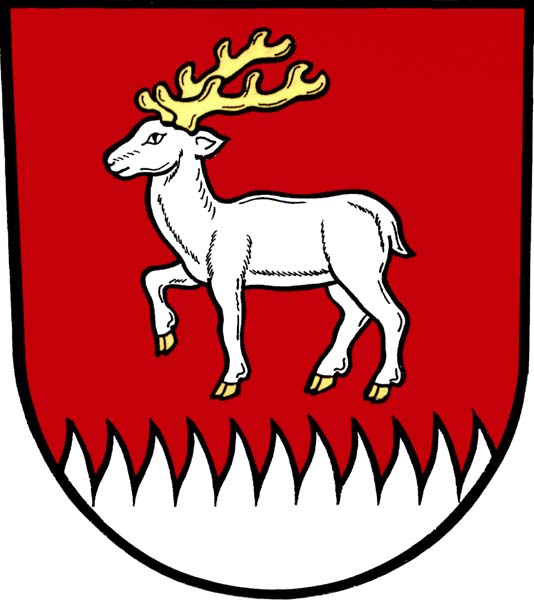 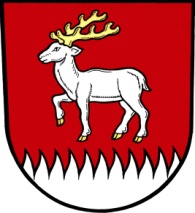 podle zákona č. 106/1999 Sb., o svobodném přístupu k informacím, ve znění pozdějších předpisů („Zákon“)V souladu s ustanovením § 18 Zákona předkládá obec Kyjovice Výroční zprávu za rok 2023 o činnosti v oblasti poskytování informací.Počet písemně podaných žádostí o informace			2Počet vydaných rozhodnutí o odmítnutí žádosti			0Počet podaných odvolání proti rozhodnutí			0Opis podstatných částí každého rozsudku soudu, ve věcipřezkoumání zákonnosti rozhodnutí o odmítnutí žádostio poskytnutí informace						0Přehled všech výdajů, vynaložených v souvislosti se soudnímiřízeními o právech a povinnostech podle tohoto zákona včetněnákladů na své vlastní zaměstnance a náklady na právnízastoupení							0Výčet poskytnutých výhradních licencí a odůvodnění nezbytnosti poskytnutí výhradní licence				0Počet stížností podaných dle § 16a zákona, včetně důvodů jejich podání a stručný popis způsobu jejich vyřízení		2Důvody podání stížností a stručný popis způsobu jejich vyřízení: Bylo namítáno neposkytnutí veškerých požadovaných informací s tím, že informace měly být buď poskytnuty, nebo mělo být vydáno rozhodnutí o odmítnutí žádosti v daném rozsahu. Stížnosti byly vypořádány podle §16a, odst. 5. Zákona.
Další informace vztahující se k uplatňování zákona:Povinné informace jsou zveřejněny na webových stránkách obcehttp://www.kyjovice.cz/obecni-urad/povinne-informace/Obec poskytuje informace podle zák. č. 106/1999 Sb. dle schváleného ceníku.Obecní úřad denně přijímá množství různých ústních, písemných a elektronických dotazů. Na tyto dotazy je odpovídáno podle správního řádu a bez využití ustanovení zákona č. 106/1999 Sb.V Kyjovicích dne 28.2.2024							……………………………………………………							   Roman Vavrečka – starosta obce